          《在线课堂》学习单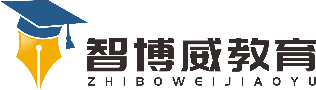 班级：                姓名：                 单元语文5年级上册第1单元课题1、白鹭温故知新散文的特点散文的特点是什么？自主攀登一、完成下列句子。1.她衣着朴 sù（   ），但是让人感觉很美。2.这个xiá  zi（     ）里装着一只kǒu  shào（     ），那是老师送给我的礼物。3.这里的水是清澄的，因此，bái  hè（      ）非常喜欢在这里停留。二、有感情朗读课文《白鹭》，回答问题1、为什么说“白鹭是一首精巧的诗”？稳中有升1.对下列句子理解正确的一项是（     ）白鹭是一首精巧的诗A运用比喻的修辞手法描写了白鹭的精致，体现作者对白鹭的赞美和喜爱之情。B运用拟人的修辞描写了白鹭的精致，体现作者对白鹭的赞美之情。2.“白鹤太大而嫌生硬，即使如粉红的朱鹭或灰色的苍鹭，也觉得大了一些，而且太不寻常了。”这句话运用了（     ）的写作手法。A比喻   B对比   C拟人说句心里话